Math 201:     Class Discussion Aug 29:  part A     Naïve set theoryStudy carefully sections 1.1 – 1.4 of Hammack The following notation is commonly used:   Z for the set of integers; N for the set of positive integers (the “natural numbers”), Q for the set of all rational numbers; R for the set of all real numbers, and for the empty setList the elements of each of the following sets:   (a)  {x∈ R : x4 – 1 = 0}		(b)  {x∈ Z : -1/3 < x < 5.99}(c)  {x ∈ N |  x ≤ 4}	(d) {unicorns| unicorn lives in Illinois}	(e)  {}		    (f)  {φ}(g)  {1, {2}}Write in set notation:   (a)  {4, 9, 16, 25, …}   (b) {1/1, 1/3, 1/5, 1/7, …}     (c)   {…l/8, ¼, ½, 1, 2, 4, 8, …} Determine the cardinality of each set in (1).Find cardinality of each of the following sets:{{Friday}, {blue moon}, {dragonfly}}{{1, 2}, {{7, 0, 3}}}{p{{1}, {2, {3, 4}}, }{{1, 4}, a, b, { {3, 4}}, }}{xSketch the following sets of points in the xy-plane.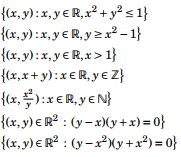 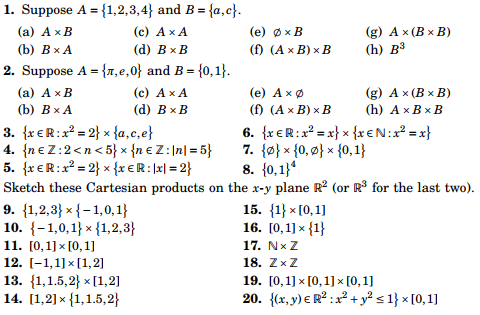 Find the power set of each of the following sets: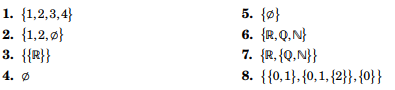 9.  in general if |S| = n, what is |P(S)|?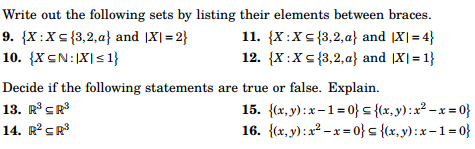 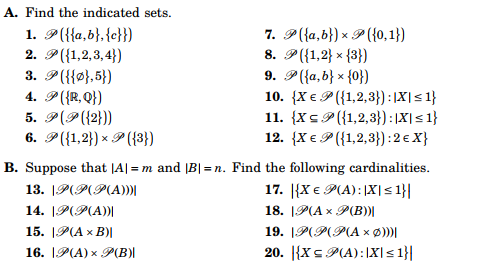 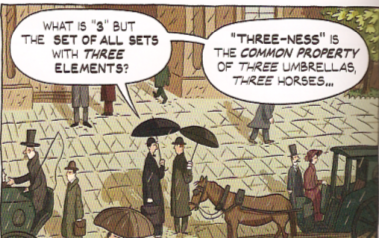 Course Home Page                                  Department Home Page                             Loyola Home Page